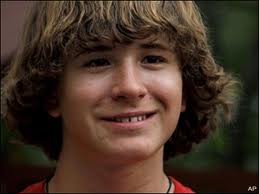 Hallo,ich bin Edy. Ich bin 13 Jahre alt. Ich komme aus Spanien. Ich wohne in Wien. Ich habe eine Katze. Sie heiβt Mietze. Sie ist 2 Jahre alt. Ich mag Musik hören.Hast du Tiere? Schreib mir mal!Bis bald!Edy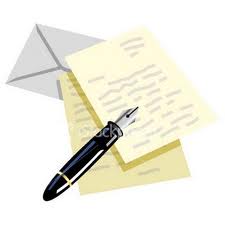 Antworte Edy! Beantworte folgende Fragen!Wie heiβt du?Wie alt bist du?Wo wohnst du?Was machst du gern?	                        